Mr. Ananda kumar.LB.sc Nursing (RGUHS), M.H.A.(Manipal Uiversity).PGDMLE ( National Law school of India university, Bengaluru)        Contact details:Email : ananda.naik206@gmail.comMobile : 09886288500	           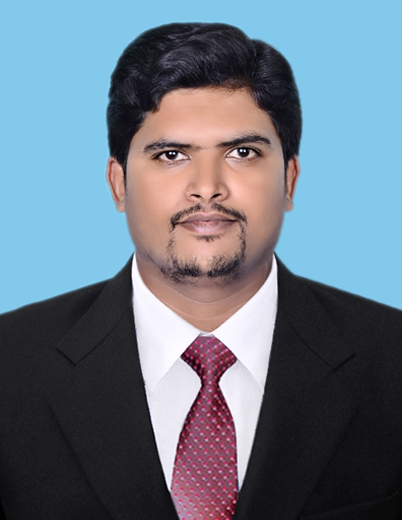 Executive summary : Healthcare professional with a Bachelor’s degree in Nursing( B.Sc.) from Rajiv Gandhi university of health science, Karnataka. Pursuing Master’s degree in Hospital administration (M.H.A.) from manipal university (manipal). Currently pursuing post-graduate Diploma in Medical law and Ethics (PGDMLE)  from National Law School of India university(2014 batch), Bengaluru.Training: I have undergone internal counselor programme on NABH / SHCO standards conducted by Quality Council of India. Assisted in internal auditing at Kasturba Hospital for NABH accreditation as an Operation trainee for one Month.I have conducted study on Patient Identification Band for NABH accreditation Process at Kasturba Hospital (Manipal).Last profile : I have worked as Nursing Tutor in Miranda college of Nursing, Bengaluru. from march 2010 to August 2013 (3 years, 6 month).Subject taught:a) Psychiatric Nursingb) Medical Surgical Nursingc) Community Health Nursingd) Nursing Administration and ManagementComputer skills:Good in MS word, PowerPoint and good knowledge  in handling the computer.DATE OF BIRTH: 20-06-1985EDUCATION : Pursuing Master’s  in Hospital Administration from Manipal university, Manipal.Expected date of completion July 2015. Pursuing Post-graduate diploma in medical Law and Ethics (PGDMLE) from                                  National Law School of India University, Bengaluru.Expected date of Completion August 2015. 	Rajiv Gandhi University of health sciences, Karnataka.B.sc (Nursing).Degree received: March 2010.Work experience: worked as Nursing Tutor in Miranda college of Nursing, Bengaluru.( 3Year  6 Month).M.H.A. Project Title: compliance of WHO Surgical safety Checklist and Surgical outcome in tertiary Care Hospital.Guide: Dr. Arun.M.S( M.B.B.S, MD) Hospital AdministrationManager on Duty: Worked as Manager on Duty in Kasturba Hospital as part of Course CurriculumArea of Exposure during Course Period at Kasturba Hospital(Manipal) :I have studied, the structure, organogram, staffing pattern, location, workflow of each department and suggested sensible recommendations and tried to analyze the work related problems and suggested certain solutions.                       Had regular postings in these following areas for 15 days eachMedical record Department.Enquiry &Registration.Information Technology.Admission &IP Billing.Transportation and Ambulance Service.Marketing Department.Purchase and Finance Department.Dietary DepartmentBiomedical Department.Housekeeping departments.CSSDPhysiotherapy Department & Artificial Limb centerICU & TraumaOperation TheaterPharmacy.Human resource Department.Quality department.Linen and Laundry Department.Medical laboratoryBlood bankRadiology department Languages Proficiency :Hobbies : Reading Books, playing games, Music,travellingConferences, Workshops attended : • Presented Research paper as Co Author in National Conference on “Evaluation of Hospital Infection Control practices in a Tertiary Care Hospital” organized by Department of Hospital Administration, SGPGIMS, Lucknow.• Presented research paper as Author in National conference SASH on    “Compliance of WHO Surgical safety checklist and surgical outcomes in a   selected specialty in a tertiary care hospital” Organized by AHA Chapter, Bangalore•   CME on Emerging Trends in Hospital Management organized by A.J. Institute of Hospital Management, Mangalore.• National Seminar on Healthcare Management (NASHCAM-2013) at Kasturba Medical College, MANIPAL.• CME Hospital planning and Safety in Hospitals (2014) organized by Yenepoya Medical College, Mangalore.• CME on Medical Practice and Legal Issues (MePLe-2015) organized by Department of Hospital Administration, KMC.• CME on Disaster Management in Hospital organized by A.J. Institute of Hospital Management, Mangalore.REFERENCES : 1.	Dr.Somu.G, M.B.B.S, MD.(Hospital Administration) (Manipal) Head of Department (H.O.D.), Department of Hospital Administration,  Manipal University,  Manipal. Email: gsomu2007@gmail.com  Mobile: 09448463186     2.  Mr. Sudhakar PrabhuDGM Finance DepartmentKasturba Hospital          Manipal- 576104.Email: spmpl2004@gmial.comPhone: + 91 -9945699220LanguagesKnown to SpeakKnown to WriteKannadaEnglishHindi